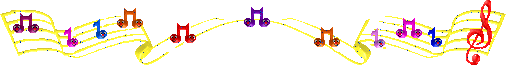 Консультация для родителей«Значение и задачи раннего приобщения детей к игре на ДМИ»Основная  форма  музыкальной  деятельности  в  детском саду  предусматривает  не  только  слушание  музыкальных  произведений, доступных  для  восприятия  детей,  обучение их пению,  движениям  в  играх  и  плясках,  но  и  обучение  игре  на  детских  музыкальных  инструментах.  Почему  же  в  музыкальной  деятельности  музыкальный  руководитель  уделяет  большое  внимание  игре  на  детских  музыкальных  инструментах?Игра на детских музыкальных инструментах:  является одним из любимых видов музыкальной деятельности детей, приносит им море положительных эмоций;формирует чувство товарищества и взаимопомощи, способность согласованно действовать в коллективе;развивает способность понимать содержание музыкальных произведений, воспитывает устойчивый интерес к музыке, совершенствует навыки игры на различных детских музыкальных инструментах,развивает мелодический, динамический, тембровый, звуковысотный слух, чувство ритма;развивает музыкальную  память, внимание, усидчивость;  развивает творческую активность, помогает  преодолению  излишней  застенчивости, скованности.     В  процессе  игры  ярко  проявляются  индивидуальные  черты  каждого  исполнителя:  наличие  воли;  эмоциональности; сосредоточенности;  развиваются  и  совершенствуются  музыкальные  способности.     Обучаясь  игре  на  детских  музыкальных  инструментах,  дети  открывают  для  себя  мир  звуков,  у  них  улучшаются  качество  пения  (они  чище  интонируют),  качество  музыкально-ритмических  движений  (дети  чётче  воспроизводят  ритм).  Многим  игра  на  музыкальных  инструментах  помогает  передать свои чувства, обогащает  музыкальные  впечатления.          В  состав  детского  оркестра  входят  разнообразные  музыкальные  инструменты.  Это  позволяет  приобщить  к  музицированию  всех  без  исключения,  подобрать  каждому  ребенку инструмент  по  его  интересам  и  возможностям.  Дети  с  удовольствием  играют  на  металлофонах,  ложках, колокольчиках, трещотках,  маракасах, музыкальных треугольниках     Во  всех  возрастных  группах  в  различных  формах  происходит  общение  с  музыкальными  инструментами.  Если  самые  младшие  пользуются  в  основном  музыкальными  игрушками,  то  дошкольники  знакомятся  с  более  разнообразными  инструментами  и  постепенно  приобретают  навык  игры  на  них  (колокольчик,  барабан,  треугольник,  металлофон).     Дети,  играя  на  инструментах,  удовлетворяют  свои  индивидуальные  запросы,  интересы  и  привыкают  действовать,  в  коллективе  согласовано.       Работа  по  ознакомлению  с  инструментами  и  последующему  обучению  на  них  проводится  последовательно  и  организованно,  применяются  разнообразные  методы  и  приемы:  показ  иллюстраций,  игрушек,  использование  музыкально-дидактических  игр  и т.д.          Дети  открывают  для  себя  мир  музыкальных  звуков,  различают  красоту  звучания  различных  инструментов,  совершенствуются  в  выразительности  исполнения.  Они  с  удовольствием  слушают  рассказы  музыкального  руководителя  о  происхождении  того  или  иного  инструмента,  способах  игры  на  нем.  Затем,  в  свободной  самостоятельной  деятельности,  воплощают  свои умения  и  навыки.       Игра  на  детских  музыкальных  инструментах  оказывает  ничем  незаменимое  воздействие  на  общее  развитие:  формируется  эмоциональная  сфера;  совершенствуется  мышление,  ребенок  становится  чутким  к  красоте  в  искусстве  жизни.  Только  развивая  эмоции,  интересы,  вкус  ребенка,  можно  приобщить  его  к  музыкальной культуре,  заложить  её  основы. 